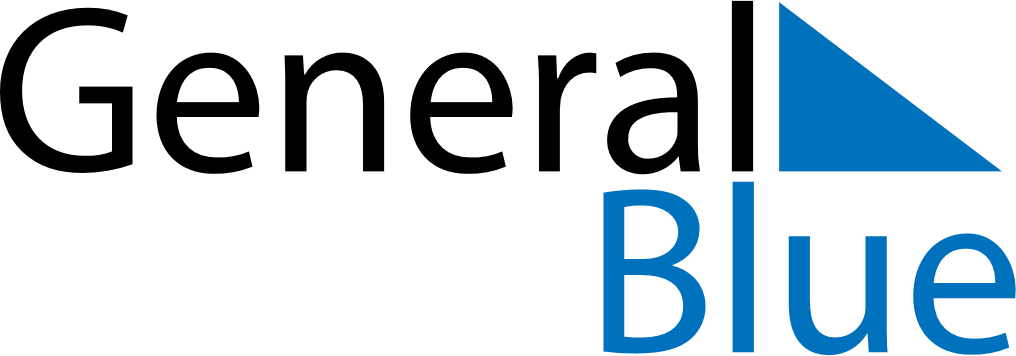 Weekly Meal Tracker May 18, 2025 - May 24, 2025Weekly Meal Tracker May 18, 2025 - May 24, 2025Weekly Meal Tracker May 18, 2025 - May 24, 2025Weekly Meal Tracker May 18, 2025 - May 24, 2025Weekly Meal Tracker May 18, 2025 - May 24, 2025Weekly Meal Tracker May 18, 2025 - May 24, 2025SundayMay 18MondayMay 19MondayMay 19TuesdayMay 20WednesdayMay 21ThursdayMay 22FridayMay 23SaturdayMay 24BreakfastLunchDinner